Τυποποιημένο Έντυπο Υποβολής Ερευνητικής ΠρότασηςΑ. ΣΥΝΟΠΤΙΚΑ ΣΤΟΙΧΕΙΑ ΕΡΕΥΝΗΤΙΚΗΣ ΟΜΑΔΑΣΣημείωση : όλα τα πεδία είναι υποχρεωτικό να συμπληρωθούν εκτός αν αναφέρεται διαφορετικά.Β. ΠΡΟΤΥΠΟ ΒΙΟΓΡΑΦΙΚΟΥ ΣΗΜΕΙΩΜΑΤΟΣ[συμπληρώνεται για κάθε ένα μέλος της ερευνητικής ομάδας συμπεριλαμβανομένου του Ακαδημαϊκού Συμβούλου]Γ. ΑΝΑΛΥΤΙΚΗ ΠΕΡΙΓΡΑΦΗ ΕΡΕΥΝΗΤΙΚΗΣ ΠΡΟΤΑΣΗΣ   Δ. ΕΝΔΕΙΚΤΙΚΗ ΚΑΤΑΝΟΜΗ ΠΡΟΫΠΟΛΟΓΙΣΜΟΥ ΤΗΣ ΕΡΕΥΝΗΤΙΚΗΣ ΠΡΟΤΑΣΗΣ Ε. ΥΠΕΥΘΥΝΗ ΔΗΛΩΣΗ ΑΚΑΔΗΜΑΪΚΟΥ ΣΥΜΒΟΥΛΟΥ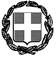 ΥΠΕΥΘΥΝΗ ΔΗΛΩΣΗ(άρθρο 8 Ν.1599/1986)Η ακρίβεια των στοιχείων που υποβάλλονται με αυτή τη δήλωση μπορεί να ελεγχθεί με βάση το αρχείο άλλων υπηρεσιών (άρθρο 8 παρ. 4 Ν. 1599/1986)Με ατομική μου ευθύνη και γνωρίζοντας τις κυρώσεις (3), που προβλέπονται από τις διατάξεις της παρ. 6 του άρθρου 22 του Ν. 1599/1986, δηλώνω ότι:Η σύνθεση της ερευνητικής ομάδας και η ερευνητική πρόταση με τίτλο «……………………..»  και φορέα υποδοχής «…………………….» είναι σύμφωνες με τους όρους και τις προδιαγραφές που περιγράφονται στην Πρόσκληση ΕΔΒΜ34: «Υποστήριξη ερευνητών με έμφαση στους νέους ερευνητές».Ειδικότερα:Η ερευνητική ομάδα αποτελείται κατ’ ελάχιστον από τρία άτομα συμπεριλαμβανομένου του Ακαδημαϊκού Συμβούλου. Πέραν του Ακαδημαϊκού Συμβούλου στην ερευνητική ομάδα δεν συμμετέχει άλλο μέλος ΔΕΠ ή Ερευνητής των Ερευνητικών Φορέων του άρθρου 12, ν.4386/2016.Τουλάχιστον το 50% της ερευνητικής ομάδας αποτελείται από Νέους Ερευνητές. Κάθε μέλος της ερευνητικής ομάδας - με εξαίρεση τον Ακαδημαϊκό Σύμβουλο δε συμμετέχει σε άλλη Ερευνητική Ομάδα στο πλαίσιο της παρούσας πρόσκλησης.Ο Ακαδημαϊκός Σύμβουλος της ερευνητικής ομάδας δε συμμετέχει σε πάνω από δύο Ερευνητικές Ομάδες, στο πλαίσιο της παρούσας πρόσκλησης.Η πρόταση κατατέθηκε σε: α) ένα μόνο Επιστημονικό Πεδίο και β) από έναν μόνο Φορέα Υποδοχής. Tο συνολικό ύψος των αμοιβών προσωπικού (τροφεία και αμοιβή Ακαδημαϊκού Συμβούλου) της ερευνητικής ομάδας δεν υπερβαίνει τις 52.000€Το σύνολο των στοιχείων που αναφέρονται στο παρόν Τυποποιημένο Έντυπο Υποβολής είναι ακριβή και αληθή.Η πρόταση δεν χρηματοδοτείται ήδη και δεν έχει χρηματοδοτηθεί στο παρελθόν από άλλα εθνικά ή ευρωπαϊκά ερευνητικά προγράμματα ή άλλη δημόσια, εθνική ή ευρωπαϊκή πηγή. (4)                                   Ημερομηνία:                                                         …/…/20…                                                                                                                                                             Ο – Η Δηλ.(1) Αναγράφεται από τον ενδιαφερόμενο πολίτη ή Αρχή ή η Υπηρεσία του δημόσιου τομέα, που απευθύνεται η αίτηση.(2) Αναγράφεται ολογράφως. (3) «Όποιος εν γνώσει του δηλώνει ψευδή γεγονότα ή αρνείται ή αποκρύπτει τα αληθινά με έγγραφη υπεύθυνη δήλωση του άρθρου 8 τιμωρείται με φυλάκιση τουλάχιστον τριών μηνών. Εάν ο υπαίτιος αυτών των πράξεων σκόπευε να προσπορίσει στον εαυτόν του ή σε άλλον περιουσιακό όφελος βλάπτοντας τρίτον ή σκόπευε να βλάψει άλλον, τιμωρείται με κάθειρξη μέχρι 10 ετών.(4) Σε περίπτωση ανεπάρκειας χώρου η δήλωση συνεχίζεται στην πίσω όψη της και υπογράφεται από τον δηλούντα ή την δηλούσα. ΣΤΟΙΧΕΙΑ ΠΡΟΤΑΣΗΣΣΤΟΙΧΕΙΑ ΠΡΟΤΑΣΗΣΤίτλοςΦορέας ΥποδοχήςΕπιστημονικό Πεδίο*Επιστημονικό Υποπεδίο*Επιστημονική Εξειδίκευση*(προαιρετικό)Επιστημονική Εξειδίκευση αν δεν περιλαμβάνεται στο παράρτημα IV(προαιρετικό)Προτείνετε δύο ειδικότητες αξιολογητών συναφείς με την ερευνητική πρόταση (προαιρετικό)Προτείνετε δύο ειδικότητες αξιολογητών συναφείς με την ερευνητική πρόταση (προαιρετικό)*Βλέπε Παράρτημα IV Πρόσκλησης όπου το Επιστημονικό Πεδίο φέρει αρίθμηση από 1 έως 7, το επιστημονικό υποπεδίο από Α έως ΙΔ, η επιστημονική εξειδίκευση από i έως xxix*Βλέπε Παράρτημα IV Πρόσκλησης όπου το Επιστημονικό Πεδίο φέρει αρίθμηση από 1 έως 7, το επιστημονικό υποπεδίο από Α έως ΙΔ, η επιστημονική εξειδίκευση από i έως xxixΣΤΟΙΧΕΙΑ ΑΚΑΔΗΜΑΪΚΟΥ ΣΥΜΒΟΥΛΟΥΣΤΟΙΧΕΙΑ ΑΚΑΔΗΜΑΪΚΟΥ ΣΥΜΒΟΥΛΟΥΣΤΟΙΧΕΙΑ ΑΚΑΔΗΜΑΪΚΟΥ ΣΥΜΒΟΥΛΟΥΣΤΟΙΧΕΙΑ ΑΚΑΔΗΜΑΪΚΟΥ ΣΥΜΒΟΥΛΟΥΣΤΟΙΧΕΙΑ ΑΚΑΔΗΜΑΪΚΟΥ ΣΥΜΒΟΥΛΟΥΕπώνυμοΌνομαΒαθμίδαΤμήμα / ΊδρυμαΑΦΜΣΤΟΙΧΕΙΑ ΕΡΕΥΝΗΤΙΚΗΣ ΟΜΑΔΑΣ (εκτός του Ακαδημαϊκού Συμβούλου)ΣΤΟΙΧΕΙΑ ΕΡΕΥΝΗΤΙΚΗΣ ΟΜΑΔΑΣ (εκτός του Ακαδημαϊκού Συμβούλου)ΣΤΟΙΧΕΙΑ ΕΡΕΥΝΗΤΙΚΗΣ ΟΜΑΔΑΣ (εκτός του Ακαδημαϊκού Συμβούλου)ΣΤΟΙΧΕΙΑ ΕΡΕΥΝΗΤΙΚΗΣ ΟΜΑΔΑΣ (εκτός του Ακαδημαϊκού Συμβούλου)ΣΤΟΙΧΕΙΑ ΕΡΕΥΝΗΤΙΚΗΣ ΟΜΑΔΑΣ (εκτός του Ακαδημαϊκού Συμβούλου)ΣΤΟΙΧΕΙΑ ΕΡΕΥΝΗΤΙΚΗΣ ΟΜΑΔΑΣ (εκτός του Ακαδημαϊκού Συμβούλου)ΣΤΟΙΧΕΙΑ ΕΡΕΥΝΗΤΙΚΗΣ ΟΜΑΔΑΣ (εκτός του Ακαδημαϊκού Συμβούλου)ΣΤΟΙΧΕΙΑ ΕΡΕΥΝΗΤΙΚΗΣ ΟΜΑΔΑΣ (εκτός του Ακαδημαϊκού Συμβούλου)ΕπώνυμοΌνομαΥποψήφιος διδάκτορας / κάτοχος διδακτορικού(ΥΔ/Δ)Ίδρυμα / ΤμήμαΗμερομηνία Έναρξης Διδακτορικής Διατριβής(αφορά μόνο τους Υποψήφιους Διδάκτορες)Ημερομηνία Λήψης του Διδακτορικού(αφορά μόνο τους Κατόχους Διδακτορικού)ΑΦΜΝέος Ερευνητής*(Ναι / Όχι)1234* Σύμφωνα με τον ορισμό όπως αποτυπώνεται στην παράγραφο 1.3 της Πρόσκλησης* Σύμφωνα με τον ορισμό όπως αποτυπώνεται στην παράγραφο 1.3 της Πρόσκλησης* Σύμφωνα με τον ορισμό όπως αποτυπώνεται στην παράγραφο 1.3 της Πρόσκλησης* Σύμφωνα με τον ορισμό όπως αποτυπώνεται στην παράγραφο 1.3 της Πρόσκλησης* Σύμφωνα με τον ορισμό όπως αποτυπώνεται στην παράγραφο 1.3 της Πρόσκλησης* Σύμφωνα με τον ορισμό όπως αποτυπώνεται στην παράγραφο 1.3 της Πρόσκλησης* Σύμφωνα με τον ορισμό όπως αποτυπώνεται στην παράγραφο 1.3 της Πρόσκλησης* Σύμφωνα με τον ορισμό όπως αποτυπώνεται στην παράγραφο 1.3 της Πρόσκλησης* Σύμφωνα με τον ορισμό όπως αποτυπώνεται στην παράγραφο 1.3 της ΠρόσκλησηςΠΡΟΣΩΠΙΚΑ ΣΤΟΙΧΕΙΑΠΡΟΣΩΠΙΚΑ ΣΤΟΙΧΕΙΑΠΡΟΣΩΠΙΚΑ ΣΤΟΙΧΕΙΑΠΡΟΣΩΠΙΚΑ ΣΤΟΙΧΕΙΑΟνοματεπώνυμοΟνοματεπώνυμοΟνοματεπώνυμοΗμερομηνία ΓέννησηςΗμερομηνία ΓέννησηςΗμερομηνία ΓέννησηςΔιεύθυνση ΚατοικίαςΔιεύθυνση ΚατοικίαςΔιεύθυνση ΚατοικίαςΤηλέφωνα επικοινωνίαςΤηλέφωνα επικοινωνίαςΤηλέφωνα επικοινωνίαςΔιεύθυνση Ηλεκτρονικού ΤαχυδρομείουΔιεύθυνση Ηλεκτρονικού ΤαχυδρομείουΔιεύθυνση Ηλεκτρονικού ΤαχυδρομείουΕΚΠΑΙΔΕΥΣΗΕΚΠΑΙΔΕΥΣΗΕΚΠΑΙΔΕΥΣΗΕΚΠΑΙΔΕΥΣΗΠτυχίο:Πτυχίο:Πτυχίο:Τμήμα/ΊδρυμαΠτυχίο:Πτυχίο:Πτυχίο:Ημερομηνία λήψηςΑ’ ΜεταπτυχιακόΑ’ ΜεταπτυχιακόΑ’ ΜεταπτυχιακόΑντικείμενοΑ’ ΜεταπτυχιακόΑ’ ΜεταπτυχιακόΑ’ ΜεταπτυχιακόΤμήμα/ΊδρυμαΑ’ ΜεταπτυχιακόΑ’ ΜεταπτυχιακόΑ’ ΜεταπτυχιακόΗμερομηνία λήψηςΒ’ ΜεταπτυχιακόΒ’ ΜεταπτυχιακόΒ’ ΜεταπτυχιακόΑντικείμενοΒ’ ΜεταπτυχιακόΒ’ ΜεταπτυχιακόΒ’ ΜεταπτυχιακόΤμήμα/ΊδρυμαΒ’ ΜεταπτυχιακόΒ’ ΜεταπτυχιακόΒ’ ΜεταπτυχιακόΗμερομηνία λήψηςΓ’ ΜεταπτυχιακόΓ’ ΜεταπτυχιακόΓ’ ΜεταπτυχιακόΑντικείμενοΓ’ ΜεταπτυχιακόΓ’ ΜεταπτυχιακόΓ’ ΜεταπτυχιακόΤμήμα/ΊδρυμαΓ’ ΜεταπτυχιακόΓ’ ΜεταπτυχιακόΓ’ ΜεταπτυχιακόΗμερομηνία λήψηςΔιδακτορικόΔιδακτορικόΔιδακτορικόΑντικείμενοΔιδακτορικόΔιδακτορικόΔιδακτορικόΤμήμα/ΊδρυμαΔιδακτορικόΔιδακτορικόΔιδακτορικόΗμερομηνία λήψηςΥπ. ΔιδάκτοραςΥπ. ΔιδάκτοραςΥπ. ΔιδάκτοραςΑντικείμενοΥπ. ΔιδάκτοραςΥπ. ΔιδάκτοραςΥπ. ΔιδάκτοραςΤμήμα/ΊδρυμαΥπ. ΔιδάκτοραςΥπ. ΔιδάκτοραςΥπ. ΔιδάκτοραςΗμερομηνία έναρξηςΔΗΜΟΣΙΕΥΣΕΙΣ (έως 5 αναφορές δημοσιεύσεων σε επιστημονικά περιοδικά με κριτές [peer -reviewed])ΔΗΜΟΣΙΕΥΣΕΙΣ (έως 5 αναφορές δημοσιεύσεων σε επιστημονικά περιοδικά με κριτές [peer -reviewed])ΔΗΜΟΣΙΕΥΣΕΙΣ (έως 5 αναφορές δημοσιεύσεων σε επιστημονικά περιοδικά με κριτές [peer -reviewed])ΔΗΜΟΣΙΕΥΣΕΙΣ (έως 5 αναφορές δημοσιεύσεων σε επιστημονικά περιοδικά με κριτές [peer -reviewed])12345ΑΝΑΚΟΙΝΩΣΕΙΣ ΣΕ ΣΥΝΕΔΡΙΑ (έως 5 αναφορές συμμετοχών σε επιστημονικά συνεδρία)ΑΝΑΚΟΙΝΩΣΕΙΣ ΣΕ ΣΥΝΕΔΡΙΑ (έως 5 αναφορές συμμετοχών σε επιστημονικά συνεδρία)ΑΝΑΚΟΙΝΩΣΕΙΣ ΣΕ ΣΥΝΕΔΡΙΑ (έως 5 αναφορές συμμετοχών σε επιστημονικά συνεδρία)ΑΝΑΚΟΙΝΩΣΕΙΣ ΣΕ ΣΥΝΕΔΡΙΑ (έως 5 αναφορές συμμετοχών σε επιστημονικά συνεδρία)1122334455ΑΛΛΗ ΕΠΙΣΤΗΜΟΝΙΚΗ ΔΡΑΣΤΗΡΙΟΤΗΤΑ (μετάδιδακτορική έρευνα, έρευνες – μελέτες, εμπειρογνωμοσύνες κλπ)ΑΛΛΗ ΕΠΙΣΤΗΜΟΝΙΚΗ ΔΡΑΣΤΗΡΙΟΤΗΤΑ (μετάδιδακτορική έρευνα, έρευνες – μελέτες, εμπειρογνωμοσύνες κλπ)ΑΛΛΗ ΕΠΙΣΤΗΜΟΝΙΚΗ ΔΡΑΣΤΗΡΙΟΤΗΤΑ (μετάδιδακτορική έρευνα, έρευνες – μελέτες, εμπειρογνωμοσύνες κλπ)ΑΛΛΗ ΕΠΙΣΤΗΜΟΝΙΚΗ ΔΡΑΣΤΗΡΙΟΤΗΤΑ (μετάδιδακτορική έρευνα, έρευνες – μελέτες, εμπειρογνωμοσύνες κλπ)[συμπληρώστε εδώ][συμπληρώστε εδώ][συμπληρώστε εδώ][συμπληρώστε εδώ]ΕΠΑΓΓΕΛΜΑΤΙΚΗ ΕΜΠΕΙΡΙΑ (συνοπτική περιγραφή)[συμπληρώστε εδώ]Α. Περίληψη (έως 500 λέξεις)[συμπληρώστε εδώ]Β. Αναλυτική Περιγραφή(έως 5.000 λέξεις)Η αναλυτική περιγραφή θα πρέπει να περιλαμβάνει σε διακριτή ενότητα τουλάχιστον τα παρακάτω: Ερευνητικά ερωτήματα/υποθέσεις εργασίαςΕννοιολογικό πλαίσιοΜεθοδολογία Καινοτομία της ερευνητικής πρότασηςΣυνεισφορά στη θεωρητική ή/και εφαρμοσμένη επιστημονική γνώσηΕνδεχόμενη συμπερίληψη βιβλιογραφίας δεν προσμετρείται στον αριθμό των λέξεων.[συμπληρώστε εδώ] Γ. Κατανομή των ρόλων της Ερευνητικής Ομάδας[συμπληρώστε εδώ] Δ. Χρονοδιάγραμμα[συμπληρώστε εδώ]Α. Ανάλυση δαπανών προσωπικού της Ερευνητικής Ομάδας (τροφεία και αμοιβή Ακαδημαϊκού Συμβούλου)*Α. Ανάλυση δαπανών προσωπικού της Ερευνητικής Ομάδας (τροφεία και αμοιβή Ακαδημαϊκού Συμβούλου)*Α. Ανάλυση δαπανών προσωπικού της Ερευνητικής Ομάδας (τροφεία και αμοιβή Ακαδημαϊκού Συμβούλου)*Α. Ανάλυση δαπανών προσωπικού της Ερευνητικής Ομάδας (τροφεία και αμοιβή Ακαδημαϊκού Συμβούλου)*Α. Ανάλυση δαπανών προσωπικού της Ερευνητικής Ομάδας (τροφεία και αμοιβή Ακαδημαϊκού Συμβούλου)*Α. Ανάλυση δαπανών προσωπικού της Ερευνητικής Ομάδας (τροφεία και αμοιβή Ακαδημαϊκού Συμβούλου)*Μέλος Ερευνητικής Ομάδας (Ονομαστικά)Υποψήφιος διδάκτορας / κάτοχος διδακτορικού/(ΥΔ/Δ)Υποψήφιος διδάκτορας / κάτοχος διδακτορικού/(ΥΔ/Δ)Συνολική Δαπάνη Υποτροφίας1ο1ο2ο 2ο 3ο 3ο 4ο 4ο ΣΥΝΟΛΟ ΤΡΟΦΕΙΩΝΣΥΝΟΛΟ ΤΡΟΦΕΙΩΝΣΥΝΟΛΟ ΤΡΟΦΕΙΩΝΣΥΝΟΛΟ ΤΡΟΦΕΙΩΝΣΥΝΟΛΟ ΤΡΟΦΕΙΩΝΜέλος Ερευνητικής Ομάδας (Ονομαστικά)Μέλος Ερευνητικής Ομάδας (Ονομαστικά)Μέλος Ερευνητικής Ομάδας (Ονομαστικά)ΑμοιβήΑκαδημαϊκός Σύμβουλος2.000€*Το συνολικό ύψος δαπανών προσωπικού της κάθε ερευνητικής ομάδας δεν μπορεί να υπερβαίνει τις 52.000€.*Το συνολικό ύψος δαπανών προσωπικού της κάθε ερευνητικής ομάδας δεν μπορεί να υπερβαίνει τις 52.000€.*Το συνολικό ύψος δαπανών προσωπικού της κάθε ερευνητικής ομάδας δεν μπορεί να υπερβαίνει τις 52.000€.*Το συνολικό ύψος δαπανών προσωπικού της κάθε ερευνητικής ομάδας δεν μπορεί να υπερβαίνει τις 52.000€.*Το συνολικό ύψος δαπανών προσωπικού της κάθε ερευνητικής ομάδας δεν μπορεί να υπερβαίνει τις 52.000€.*Το συνολικό ύψος δαπανών προσωπικού της κάθε ερευνητικής ομάδας δεν μπορεί να υπερβαίνει τις 52.000€.Β. Λοιπές δαπάνες που απαιτούνται για την υλοποίηση της ερευνητικής πρότασης,σύμφωνα με τα οριζόμενα στην Πρόσκληση, στα πεδία 1.19, 1.20 και 4.4 Συνοπτική περιγραφή ανά είδος δαπάνης και σύνδεσή της με το φυσικό αντικείμενο.ΠΡΟΣ(1):ΕΥΔ ΕΠ ΑΝΑΔ ΕΔΒΜΕΥΔ ΕΠ ΑΝΑΔ ΕΔΒΜΕΥΔ ΕΠ ΑΝΑΔ ΕΔΒΜΕΥΔ ΕΠ ΑΝΑΔ ΕΔΒΜΕΥΔ ΕΠ ΑΝΑΔ ΕΔΒΜΕΥΔ ΕΠ ΑΝΑΔ ΕΔΒΜΕΥΔ ΕΠ ΑΝΑΔ ΕΔΒΜΕΥΔ ΕΠ ΑΝΑΔ ΕΔΒΜΕΥΔ ΕΠ ΑΝΑΔ ΕΔΒΜΕΥΔ ΕΠ ΑΝΑΔ ΕΔΒΜΕΥΔ ΕΠ ΑΝΑΔ ΕΔΒΜΕΥΔ ΕΠ ΑΝΑΔ ΕΔΒΜΕΥΔ ΕΠ ΑΝΑΔ ΕΔΒΜΕΥΔ ΕΠ ΑΝΑΔ ΕΔΒΜΟ – Η Όνομα:Επώνυμο:Επώνυμο:Επώνυμο:Όνομα και Επώνυμο Πατέρα: Όνομα και Επώνυμο Πατέρα: Όνομα και Επώνυμο Πατέρα: Όνομα και Επώνυμο Πατέρα: Όνομα και Επώνυμο Μητέρας:Όνομα και Επώνυμο Μητέρας:Όνομα και Επώνυμο Μητέρας:Όνομα και Επώνυμο Μητέρας:Ημερομηνία γέννησης(2): Ημερομηνία γέννησης(2): Ημερομηνία γέννησης(2): Ημερομηνία γέννησης(2): Τόπος Γέννησης:Τόπος Γέννησης:Τόπος Γέννησης:Τόπος Γέννησης:Αριθμός Δελτίου Ταυτότητας:Αριθμός Δελτίου Ταυτότητας:Αριθμός Δελτίου Ταυτότητας:Αριθμός Δελτίου Ταυτότητας:Τηλ:Τηλ:Τόπος Κατοικίας:Τόπος Κατοικίας:Οδός:Αριθ:ΤΚ:Αρ. Τηλεομοιοτύπου (Fax):Αρ. Τηλεομοιοτύπου (Fax):Αρ. Τηλεομοιοτύπου (Fax):-----Δ/νση Ηλεκτρ. Ταχυδρομείου(Εmail):Δ/νση Ηλεκτρ. Ταχυδρομείου(Εmail):